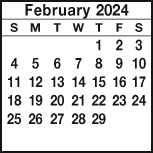 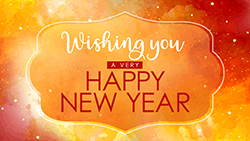 Edna Martin Christian Center Month. Bring canned goods for them all month. Cash accepted.1234567   CommunionDeacon’s Mtg., 12CCA Mtg., 2 PMBoard Mtg., 3:304:12 Youth Gathering, 5-7:30chi8910Business Mtg. 6:30 11CCA Pastors Mtg. at Denny’s, 8:30 121314Anniversary Pastor, Greg Huguley will be preaching todayCoMBaT/Lovely Ladies cook-offs151617 181920Shared Blessings, 10-2Winter Jam in Louisville, 2P-12AFLC in use, 11-421Trustees mtg.11:304:12 Youth going to FUSE at Columbus 1st Baptist, 3-6 PM2223  February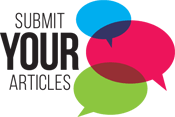 24262627Baby Shower for Gabby Hubbard in FLC, 2-5 PM282930Red Cross Blood Drive in FLC, 1-6 PM31